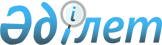 Об утверждении Правил предоставления банками информации по прямому и косвенному участию в уставных капиталах юридических лиц, в которых банки являются крупными участниками
					
			Утративший силу
			
			
		
					Постановление Правления Национального Банка Республики Казахстан от 28 ноября 2019 года № 212. Зарегистрировано в Министерстве юстиции Республики Казахстан 4 декабря 2019 года № 19694. Утратило силу постановлением Правления Национального Банка Республики Казахстан от 22 февраля 2021 года № 12 (вводится в действие по истечении десяти календарных дней после дня его первого официального опубликования)
      Сноска. Утратило силу постановлением Правления Национального Банка РК от 22.02.2021 № 12 (вводится в действие по истечении десяти календарных дней после дня его первого официального опубликования).

      Примечание ИЗПИ!
Настоящее постановление вводится в действие с 1 января 2020 года.
      В соответствии с Законом Республики Казахстан от 31 августа 1995 года "О банках и банковской деятельности в Республике Казахстан" Правление Национального Банка Республики Казахстан ПОСТАНОВЛЯЕТ:
      1. Утвердить прилагаемые Правила предоставления банками информации по прямому и косвенному участию в уставных капиталах юридических лиц, в которых банки являются крупными участниками.
      2. Департаменту статистики финансового рынка в установленном законодательством Республики Казахстан порядке обеспечить:
      1) совместно с Юридическим департаментом государственную регистрацию настоящего постановления в Министерстве юстиции Республики Казахстан;
      2) размещение настоящего постановления на официальном интернет-ресурсе Национального Банка Республики Казахстан после его официального опубликования;
      3) в течение десяти рабочих дней после государственной регистрации настоящего постановления представление в Юридический департамент сведений об исполнении мероприятий, предусмотренных подпунктом 2) настоящего пункта и пунктом 3 настоящего постановления.
      3. Департаменту внешних коммуникаций – пресс-службе Национального Банка Республики Казахстан обеспечить в течение десяти календарных дней после государственной регистрации настоящего постановления направление его копии на официальное опубликование в периодические печатные издания.
      4. Контроль за исполнением настоящего постановления возложить на заместителя Председателя Национального Банка Республики Казахстан Абылкасымову М.Е.
      5. Настоящее постановление вводится в действие с 1 января 2020 года и подлежит официальному опубликованию. Правила предоставления банками информации по прямому и косвенному участию в уставных капиталах юридических лиц, в которых банки являются крупными участниками Глава 1. Общие положения
      1. Настоящие Правила предоставления банками информации по прямому и косвенному участию в уставных капиталах юридических лиц, в которых банки являются крупными участниками (далее - Правила), разработаны в соответствии с Законом Республики Казахстан от 31 августа 1995 года "О банках и банковской деятельности в Республике Казахстан" и устанавливают порядок предоставления банками любой запрашиваемой уполномоченным органом по регулированию, контролю и надзору финансового рынка и финансовых организаций (далее – уполномоченный орган) и Национальным Банком Республики Казахстан (далее – Национальный Банк) информации по прямому и косвенному участию в уставных капиталах юридических лиц, в которых банки являются крупными участниками. Глава 2. Порядок предоставления банками информации по прямому и косвенному участию в уставных капиталах юридических лиц, в которых банки являются крупными участниками
      2. Банк по запросу уполномоченного органа, Национального Банка представляет любую информацию по прямому и косвенному участию в уставных капиталах юридических лиц, в которых банки являются крупными участниками, с приложением всех необходимых сведений и документов.
      3. Запрос уполномоченного органа, Национального Банка о представлении информации по прямому и косвенному участию в уставных капиталах юридических лиц, в которых банки являются крупными участниками, рассматривается банком в сроки, установленные статьей 8 Закона Республики Казахстан от 12 января 2007 года "О порядке рассмотрения обращений физических и юридических лиц".
      4. Информация, запрашиваемая согласно пункту 3 Правил, представляется банком в уполномоченный орган, Национальный Банк в письменном виде с сопроводительным письмом, подписанным первым руководителем банка или уполномоченным им лицом.
      5. Достоверность и полнота представляемой информации обеспечивается первым руководителем банка или уполномоченным им лицом.
					© 2012. РГП на ПХВ «Институт законодательства и правовой информации Республики Казахстан» Министерства юстиции Республики Казахстан
				
      Председатель Национального Банка 

Е. Досаев
Утверждены
постановлением Правления
Национального Банка
Республики Казахстан
от 28 ноября 2019 года
№ 212